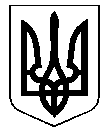 УКРАЇНАОДЕСЬКА ОБЛАСТЬОДЕСЬКИЙ РАЙОН ЧОРНОМОРСЬКА МІСЬКА РАДАЦЕНТР ПРОФЕСІЙНОГО РОЗВИТКУ ПЕДАГОГІЧНИХ ПРАЦІВНИКІВ __________________________________________________________________68003, проспект Миру 24-а, м. Чорноморськ, Одеська область, zavmk@ukr.net,  (04868) 5-61-45від  10.09.2021  № 3ІНФОРМАЦІЯ ПРО ОРГАНІЗАЦІЮ ІНКЛЮЗИВНОГО НАВЧАННЯ У М. ЧОРНОМОРСЬКНа даний момент у закладах освіти Чорноморської міської ради створено 10    інклюзивних груп у ДНЗ та 7 інклюзивних класів у ЗНЗ. 25 дітей з особливими освітніми потрбемами виховується у дитячих садках, 8 дітей -в  загальноосвітніх школах. Вихованцям дитячих садочків  надаються  додаткові освітні послуги:  практичним психологом, логопедом, музичним керівником (логоритміка).Учнів шкіл супроводжує практичний психолог і вчитель-логопед. Всі інклюзивні  групи, крім однієї у ДНЗ № 8, забезпечені  асистентами вихователя. У школах-  асистентами вчителя.ДНЗ № 3 Створено 2 інклюзивні групи.3  дитини, середня група “А”, є асистент вихователя3  дитини, середня “Б”, є асистент вихователяДНЗ № 5 Створено 2  інклюзивних групи: 3 дитини, старша група, асистент вихователя3 дитини — друга молодша група, асистент вихователяДНЗ № 8Створено 3 інклюзивних групи:2 дитини, середня “А”, є асистент вихователя1 дитина, середня “В” є  асистент вихователя1 дитина старша група Б- немає асистента вихователя (має бути)Ще на комісії в ІРЦ 4 дитиниДНЗ № 10 Створено 3 інклюзивних групи:Друга старша “А”— 3 дитини, друга старша “Б” - 3 дитини, друга середня “Б” - 3 дитини. Асистенти вихователя. ЗОШ № 4 Створено 3 інклюзивних класи:1 — В клас — 2 учні, 2 - Г клас — 1 учень, 5 клас — 1 ученьЗОШ № 6Створено 4 інклюзивних класи: 1 клас — 1 учень,  2 клас — 1 учень, 3 — 1 учень, 8 клас — 1 учень.Зарахування дітей з особливими освітніми потребами до інклюзивних груп (класів) здійснюється на основі комплексної психолого-педагогічної оцінки розвитку дитини в ІРЦ. За її результатами  визначаються основні освітні потреби дитини.До ІРЦ можуть звернутись батьки (або особи, які їх замінюють), які відчувають занепокоєння щодо розвитку дитини. Комплексна оцінка проводиться  за ініціативою батьків або за рекомендацією педагогічних працівників, на підставі  письмової заяви батьків. Така оцінка не може проводитись примусово.Висновок про комплексну оцінку має рекомендаційний характер. Відповідно до ст. 55 Закону України “Про освіту”  батьки мають право обирати заклад освіти, освітню програму, вид та форму здобуття освіти. Але висновок надає право батькам вимагати від навчального закладу організації для своєї дитини інклюзивного навчання у тому навчальному закладі, який вони обирають. На основі комплексної оцінки складається індивідуальна програма розвитку дитини, яка враховує всі рекомендації, надані фахівцями ІРЦ.  Індивідуальну програму розвитку розробляє група фахівців, у склад якої входять: заступник директора з навчально-виховної роботи, учителі, асистент учителя, психолог, учитель-дефектолог та інші педагогічні працівники. До процесу розробки ІПР обов’язково залучаються батьки або особи, які їх замінюють.Програма містить загальну  інформацію про учня, оцінку наявного рівня розвитку дитини, необхідні додаткові послуги, види необхідних адаптації та модифікацій навчального процесу (навчальні цілі, навчальні матеріали, форми та методи навчання тощо), індивідуальну навчальну програму, а за потреби й індивідуальний навчальний план у контексті заповнення індивідуальної програми розвитку (ІПР).Індивідуальна програма розвитку розробляється на один рік. Однак члени команди з розробки ІПР можуть у будь-який момент запропонувати провести збори, щоб модифікувати програму або скласти нову, якщо:дитина досягла поставленої навчальної мети;у дитини виникають труднощі при досягненні визначених цілей;виникла необхідність збільшити кількість послуг дитині;дитину переводять в інший заклад;у дитини спостерігаються проблеми з поведінкою тощо.Участь батьків у розробці ІПР є надзвичайно важливою. Батьки не тільки надають важливу інформацію про особливості розвитку дитини (інформація про стан здоров’я, розвиток, інтереси, особливості поведінки дитини тощо), вони узгоджують ІПР, підписуючи її.Підписання батьками ІПР є обов’язковим і свідчить про те, що вони знають і поділяють навчальні цілі й завдання, визначені на рік; усвідомлюють характер модифікацій та адаптації навчального процесу; а також поінформовані про моніторинг і перегляд індивідуальної програми розвитку.Індивідуальну програму затверджує керівник навчального закладу та обов’язково підписують батьки.За інформацією, наданою міським ІРЦ, кількість комплексних оцінок,  за період з 1 вересня 2020 року по 03 вересня 2021 року, значно більша , ніж створено на даний момент  інклюзивних класів (груп). Це свідчить про те, що не всі батьки  дітей з ООП   ознайомлені з перевагами, які отримує дитина, знаходячись на інклюзивному навчанні,  психологічно не готові до такої форми навчання, часто не визнають проблеми у розвитку дитини.  Директор ЦПРППЧорноморської міської радиОдеського району Одеської області 			Л.Г.АдаменкоВиконавець: Баранова В.О.0931077038	Дякуємо за співпрацюДиректорка ЦПРПП					Людмила АДАМЕНКОвиконавець: консультант 